Odszukaj słów z głoską „ż” i otocz pętelką. 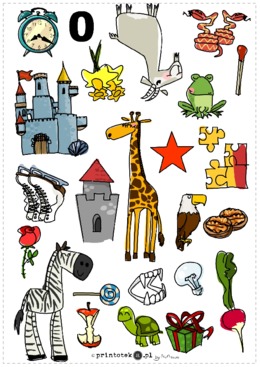 